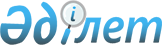 Об установлении квоты рабочих мест для инвалидов
					
			Утративший силу
			
			
		
					Постановление акимата Байдибекского района Южно-Казахстанской области от 30 мая 2018 года № 198. Зарегистрировано Департаментом юстиции Южно-Казахстанской области 8 июня 2018 года № 4624. Утратило силу постановлением акимата Байдибекского района Туркестанской области от 24 апреля 2019 года № 116
      Сноска. Утратило силу постановлением акимата Байдибекского района Туркестанской области от 24.04.2019 № 116 (вводится в действие по истечении десяти календарных дней после дня его первого официального опубликования).
      В соответствии с подпунктом 7) статьи 18 Трудового кодекса Республики Казахстан от 23 ноября 2015 года, пункта 2 статьи 31 Закона Республики Казахстан от 23 января 2001 года "О местном государственном управлении и самоуправлении Республики Казахстан" и подпунктом 6) статьи 9 Закона Республики Казахстан от 6 апреля 2016 года "О занятости населения", акимат Байдибекского района ПОСТАНОВЛЯЕТ:
      1. Установить квоту рабочих мест для трудоустройства инвалидов в размере от двух до четырех процентов от численности рабочих мест без учета рабочих мест на тяжелых работах, работах с вредными, опасными условиями труда согласно к приложению настоящего постановления.
      2. Признать утратившим силу постановления акимата Байдибекского района от 24 июля 2017 года № 228 "Об установлении квоты рабочих мест для инвалидов" (зарегистрированный в Реестре государственной регистрации нормативных правовых актов за № 4177, опубликованный 16 августа 2017 года в газете "Шаян" и в эталонном контрольном банке нормативных правовых актов Республики Казахстан в электронном виде 15 августа 2017 года).
      3. Государственному учреждению "Аппарат акима Байдибекского района" в установленном законодательном порядке Республики Казахстан обеспечить:
      1) государственную регистрацию настоящего постановления в территориальном органе юстиции;
      2) в течение десяти календарных дней со дня государственной регистрации настоящего постановления акимата, направление его копии в бумажном и электронном виде на казахском и русском языках в Республиканское государственное предприятие на праве хозяйственного ведения "Республиканский центр правовой информации" для официального опубликования и включения в эталонный контрольный банк нормативных правовых актов Республики Казахстан;
      3) в течение десяти календарных дней со дня государственной регистрации настоящего постановления, направление его копии на официальное опубликование в периодические печатные издания, распространяемых на территории Байдибекского района;
      4) размещение настоящего постановления на интернет-ресурсе акимата Байдибекского района после его официального опубликования.
      4. Контроль за исполнением настоящего постановления возложить на заместителя акима района А. Темира.
      5. Настоящее постановление вводится в действие по истечении десяти календарных дней после дня его первого официального опубликования. Размер квоты рабочих мест для трудоустройства инвалидов
					© 2012. РГП на ПХВ «Институт законодательства и правовой информации Республики Казахстан» Министерства юстиции Республики Казахстан
				
      Аким района

Б. Танагузов
Приложение
к постановлению акимата
района Байдибек от 30
мая 2018 года № 198
№
Наименование предприятия, организации, учреждения
Списочная численность
Размер (%)
1
Государственное коммунальное учреждение "Общая средняя школа Абая" отдела образования района Байдибек
126
3
2
Государственное коммунальное учреждение "Шаянская многопрофильная общая средняя школа-лицей" отдела образования района Байдибек
150
3
3
Государственное коммунальное предприятие "Ветеринарная служба района Байдибек" 
163
3
4
Государственное коммунальное учреждение "Общая средняя школа С. Абдижаппарова" отдела образования района Байдибек
162
3
5
Государственное коммунальное учреждение "Общая средняя школа Ы. Алтынсарин" отдела образования района Байдибек
50
2
6
Управление здравоохранения Южного Казахстана государственное коммунальное казенное предприятия Байдибекская районная больница
857
4